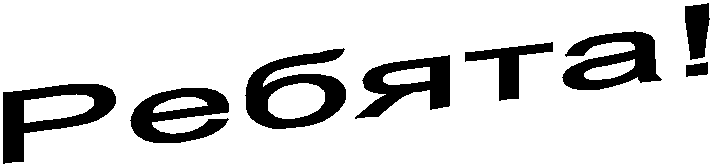 Каждому хочется порой, чтобы его выслушали и поняли, дали совет, чтобы не смеялись над его мыслями, чувствами (страхом, опасением, неуверенностью…), чтобы его уважали.Бывают моменты, когда плохо на душе, когда больно и обидно, сам не знаешь, как выбраться из ситуации, в которую попал, когда вдруг не строятся отношения с родителями, учителями и даже с друзьями…Если тебе не с кем поделиться своими обидами…Если тебе трудно сказать родителям правду…Если тебя притесняют, оскорбляют в школе, в классе, дома…Если не справляешься с учебой, а учителя не понимают тебя…Ты всегда можешь обратиться к школьному психологу.И помни,из любой ситуации можно найти выход!